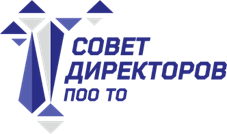 Заседание Совета директоров ПОО ТО Дата и время: 06 марта 2018 года, 11:00Место проведения: ГАПОУ ТО «Тюменский колледж транспортных технологий и сервиса», ул. Республики, 237/1 РЕШЕНИЕзаседания Совета директоровпрофессиональных образовательных организаций Тюменской областиПеречень СрокиДиректорам профессиональных образовательных организаций Тюменской областиДиректорам профессиональных образовательных организаций Тюменской областиПродолжить работу по формированию кадрового резерва ПОО с использованием индивидуальных траекторий развития сотрудников, учитывая выявленные риски и апробированные пути их преодоленияпостоянноРасширить сеть партнеров взаимодействия из числа ПОО других регионов Российской Федерации, опираясь на опыт ведущих колледжей регионапостоянноПрименить предложенный алгоритм  взаимодействия с работодателями и зачисления абитуриентов по целевому приему и обучению в приемной компании 2018 годадо 01.09.2018 Применить предложенный опыт Тюменского медицинского колледжа в части организации деятельности по сопровождению обучения иностранных граждан, соблюдения требований миграционного законодательствапостоянноПродолжить разработку единого сквозного инвариантного обучающего курса для всех обучающихся ПОО региона «РАСШИРЯЕМ ГОРИЗОНТЫ. profilUM». О проделанной работе доложить на очередном заседание Совета директоров ПОО ТОиюнь 2018 годаУтвердить Положение о Совете руководителей физического воспитания при Совете директоров ПОО ТО06.03.2018